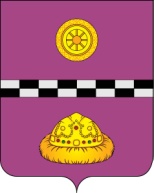 ПОСТАНОВЛЕНИЕот 5 февраля 2013 г.							                  № 59Об утверждении Положения об особенностях подачи и рассмотрения жалоб на решения и действия (бездействие) администрации  и сотрудников администрации муниципального района «Княжпогостский» при предоставлении муниципальных услугВ соответствии с Федеральным законом  от 27 июля 2010 г. №210-ФЗ «Об организации предоставления государственных и муниципальных услуг», Постановлением Правительства Республики Коми  от 25.12.2012 № 592 «Об утверждении Положения об особенностях подачи и рассмотрения жалоб на решения и действия (бездействие) органов исполнительной власти Республики Коми и их должностных лиц, государственных гражданских служащих органов исполнительной власти Республики Коми» и в целях повышения качества предоставления муниципальных услуг предоставляемых администрацией муниципального района «Княжпогостский»:ПОСТАНОВЛЯЮ:1. Утвердить Положение  об особенностях подачи и рассмотрения жалоб на решения и действия (бездействие) администрации  и сотрудников администрации муниципального района «Княжпогостский» при предоставлении муниципальных услуг (далее - Положение) согласно приложению к данному постановлению.2. Рекомендовать руководителям администраций городских поселений,  главам сельских поселений Княжпогостского района в срок до 15 февраля 2013 года принять аналогичные правовые акты с предоставлением копий в управление делами администрации  муниципального района «Княжпогостский».3. Контроль  за исполнением настоящего постановления возложить на начальника управления делами Трясову Е.Н.Руководитель администрации                                                       В.А. Попов Приложение к постановлению администрации   муниципального района «Княжпогостский» от 5 февраля 2013 г. № 59ПОЛОЖЕНИЕоб особенностях подачи и рассмотрения жалоб на решения и действия (бездействие) администрации  и сотрудников администрации муниципального района «Княжпогостский» при предоставлении муниципальных услуг1. Общие положения1.1. Настоящее Положение определяет особенности подачи и рассмотрения жалоб на нарушение порядка предоставления муниципальных услуг, выразившееся в неправомерных решениях и действиях (бездействии) администрации и сотрудников администрации муниципального района «Княжпогостский» при предоставлении муниципальных услуг (далее - жалоба).1.2. Действие настоящего Положения распространяется на жалобы, поданные в порядке, предусмотренном Федеральным законом «Об организации предоставления государственных и муниципальных услуг» (далее - Федеральный закон), с учетом особенностей, установленных настоящим Положением.Основные понятия, используемые в настоящем Положении, применяются в том же значении, в котором они используются в Федеральном законе.1.3. Установленные настоящим Положением особенности подачи и рассмотрения жалоб не распространяются на правоотношения, связанные с реализацией гражданином Российской Федерации прав, предусмотренных Федеральным законом «О порядке рассмотрения обращений граждан Российской Федерации», а также не применяются в случае обжалования нормативных правовых актов и иных решений администрации и  сотрудников администрации муниципального района «Княжпогостский» по делам об административных правонарушениях, иных решений и действий (бездействия) администрации муниципального района и сотрудников администрации муниципального района «Княжпогостский», в отношении которых предусмотрен специальный порядок обжалования.2. Порядок и особенности подачи жалоб2.1. Подача жалоб в администрацию муниципального района «Княжпогостский», предоставляющую муниципальные услуги (далее – администрация) осуществляется бесплатно.2.2. Заявитель может обратиться с жалобой, в том числе в следующих случаях:а) нарушение срока регистрации запроса заявителя о предоставлении муниципальной услуги;б) нарушение срока предоставления муниципальной услуги;в) требование представления заявителем документов, не предусмотренных нормативными правовыми актами Российской Федерации, Республики Коми и (или) администрации для предоставления муниципальной услуги;г) отказ в приеме документов, представление которых предусмотрено нормативными правовыми актами Российской Федерации, Республики Коми и (или) администрации для предоставления муниципальной услуги;д) отказ в предоставлении муниципальной услуги, если основания отказа не предусмотрены федеральными законами и принятыми в соответствии с ними иными нормативными правовыми актами Российской Федерации, Республики Коми и (или) администрации;е) требование внесения заявителем при предоставлении муниципальной услуги платы, не предусмотренной нормативными правовыми актами Российской Федерации, Республики Коми и (или) администрации;ж) отказ администрации и сотрудников администрации в исправлении допущенных опечаток и ошибок в выданных в результате предоставления муниципальной услуги документах либо нарушение установленного срока таких исправлений.2.3. В администрации  определяются уполномоченные на рассмотрение жалоб должностные лица, которые обеспечивают:а) прием и рассмотрение жалоб в соответствии с требованиями настоящего Положения;б) направление жалоб в уполномоченный на их рассмотрение орган в соответствии с пунктами 3.1, 3.3 настоящего Положения.2.4. Заявитель обращается в администрацию с жалобой (или заявлением о прекращении рассмотрения его жалобы) в письменной форме на бумажном носителе, в том числе при личном приеме заявителя, посредством почтовой связи, в форме электронных документов, заверенных в установленном порядке электронной цифровой подписью заявителя, с использованием информационно-телекоммуникационных сетей общего пользования, в том числе с использованием информационно-телекоммуникационной сети «Интернет», включая единый портал государственных и муниципальных услуг.Заявитель, подавший жалобу, несет ответственность за достоверность сведений, содержащихся в представленной жалобе, в соответствии с законодательством.Жалоба должна содержать:а) наименование администрации, отраслевого (функционального) органа, структурного подразделения администрации, предоставляющего муниципальную услугу, либо сотрудника  администрации (далее – сотрудник администрации) решения и действия (бездействие) которых обжалуются;б) фамилию, имя, отчество (при наличии), сведения о месте жительства заявителя - физического лица либо наименование, сведения о месте нахождения заявителя - юридического лица, а также номер (номера) контактного телефона, адрес (адреса) электронной почты (при наличии) и почтовый адрес, по которым должен быть направлен ответ заявителю;в) сведения об обжалуемых решениях и действиях (бездействии) администрации, сотрудника администрации;г) доводы, на основании которых заявитель не согласен с решением и действиями (бездействием) администрации, сотрудника администрации.Заявителем могут быть представлены оригиналы документов (при наличии), подтверждающие доводы заявителя, либо их копии.2.5. В случае если жалоба подается через представителя заявителя, также представляется документ, подтверждающий полномочия на осуществление действий от имени заявителя. В качестве документа, подтверждающего полномочия на осуществление действий от имени заявителя, представляется:а) оформленная в соответствии с законодательством Российской Федерации доверенность (для физических лиц);б) оформленная в соответствии с законодательством Российской Федерации доверенность, заверенная печатью заявителя и подписанная руководителем заявителя или уполномоченным этим руководителем лицом (для юридических лиц);в) копия решения о назначении или об избрании либо копия приказа о назначении физического лица на должность, в соответствии с которым такое физическое лицо обладает правом действовать от имени заявителя без доверенности.2.6. Регистрация жалобы, поступившая в письменной форме на бумажном носителе, посредством почтовой связи, в форме электронных документов, заверенных в установленном порядке электронной цифровой подписью заявителя, с использованием информационно-телекоммуникационных сетей общего пользования, в том числе с использованием информационно-телекоммуникационной сети «Интернет», включая единый портал государственных и муниципальных услуг, производится специалистами управления делами с вводом информации о ней в электронную базу данных. На зарегистрированной жалобе  в нижней правой части листа основного документа ставится регистрационный штамп установленного образца. При регистрации поступившей жалобы в электронную базу данных вводятся следующие реквизиты: вид документа, его исходящий номер и дата, корреспондент,  краткое содержание документа, резолюция руководителя, исполнитель, которому направляется документ.Зарегистрированные жалобы с резолюциями руководителя администрации или  заместителей руководителя администрации передаются исполнителям.В случае если жалоба подана на сотрудника подведомственного администрации учреждения, участвующего в предоставлении муниципальных услуг, жалоба передаётся на рассмотрение руководителю отраслевого (функционального) органа администрации. 2.7. Жалоба, поступившая в администрацию рассматривается в течение 15 рабочих дней со дня ее регистрации.В случае обжалования отказа сотрудника администрации в приеме документов у заявителя или в исправлении допущенных опечаток и ошибок, или в случае обжалования заявителем нарушения установленного срока таких исправлений жалоба рассматривается в течение 5 рабочих дней со дня ее регистрации.2.8. До момента принятия решения по жалобе заявитель имеет право обратиться в администрацию  с заявлением о прекращении рассмотрения его жалобы. Заявление о прекращении рассмотрения жалобы регистрируется и рассматривается администрацией в сроки, указанные в пункте 2.7. настоящего Положения. В этом случае администрация прекращает рассмотрение жалобы, за исключением случаев, предусмотренных пунктом 3.2 настоящего Положения.3. Порядок и особенности рассмотрения жалоб3.1. Жалоба рассматривается уполномоченными на её рассмотрение должностными лицами администрации. 3.2. В случае если рассмотрение поступившей  жалобы (или заявление о прекращении рассмотрения жалобы)  и принятие решения по ней  не входит в  компетенцию администрации, исполнитель, которому уполномоченным была направлена жалоба для рассмотрения,   в соответствии с требованиями пункта 3.1 настоящего Положения, в течение 3 рабочих дней со дня ее регистрации направляют жалобу  в орган, уполномоченный на ее рассмотрение, и в письменной форме информирует заявителя о перенаправлении жалобы.  При этом срок рассмотрения жалобы исчисляется со дня регистрации жалобы в уполномоченном на её рассмотрение органе. 3.3. По результатам рассмотрения жалобы в соответствии с частью 7 статьи 11.2 Федерального закона принимает решение об удовлетворении жалобы либо об отказе в ее удовлетворении.3.4. Ответ по результатам рассмотрения жалобы направляется заявителю в письменной форме и по его желанию в электронной форме не позднее рабочего дня, следующего за днем принятия решения.Ответ по результатам рассмотрения жалобы печатается на бланке для писем администрации,  и подписывается заместителем руководителя администрации  по курируемому направлению деятельности. 3.5. В ответе по результатам рассмотрения жалобы указываются:а) наименование органа, предоставляющего муниципальную услугу, рассмотревшего жалобу, должность, фамилия, имя, отчество его должностного лица, принявшего решение по жалобе;б) номер, дата, место принятия решения, включая сведения о сотруднике администрации, решение или действия (бездействие) которого обжалуются;в) фамилия, имя, отчество (при наличии) или наименование заявителя;г) основания для принятия решения по жалобе;д) принятое по жалобе решение;е) в случае если жалоба признана обоснованной - сроки устранения выявленных нарушений, в том числе срок предоставления результата муниципальной услуги;ж) сведения о порядке обжалования принятого по жалобе решения.3.6. В случае установления в ходе или по результатам рассмотрения жалобы признаков состава административного правонарушения, предусмотренного законодательством Российской Федерации об административных правонарушениях, или признаков состава преступления имеющиеся материалы незамедлительно (не позднее 1 рабочего дня со дня установления указанных обстоятельств) направляются секретарём комиссии в органы прокуратуры, за подписью заместителя руководителя администрации рассматривающего жалобу.3.7. Управление делами администрации  обеспечивает:а) оснащение мест приема жалоб;б) информирование заявителей о порядке обжалования решений и действий (бездействия) администрации, сотрудников администрации посредством размещения информации на стендах в местах предоставления муниципальных услуг, на официальном сайте администрации. в) консультирование заявителей о порядке обжалования решений и действий (бездействия) администрации, сотрудников администрации, в том числе по телефону, электронной почте, при личном приеме.3.8. Основаниями для отказа в удовлетворении жалобы являются:а) наличие вступившего в законную силу решения суда, арбитражного суда по жалобе о том же предмете и по тем же основаниям;б) подача жалобы лицом, полномочия которого не подтверждены в порядке, установленном законодательством Российской Федерации;в) наличие решения по жалобе, принятого ранее в соответствии с требованиями настоящего Положения в отношении того же заявителя и по тому же предмету жалобы.3.9. Основаниями для оставления жалобы без ответа являются:а) наличие в жалобе нецензурных либо оскорбительных выражений, угроз жизни, здоровью и имуществу должностного лица, а также членов его семьи;б) отсутствие возможности прочитать какую-либо часть текста жалобы, фамилию, имя, отчество и (или) почтовый адрес заявителя, указанные в жалобе.                      